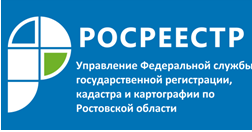 Пресс-релиз                                                                                                                                   06.12.20213 декабря состоялся семинар в режиме видеоконференцсвязи, посвященный вопросам развития сети МФЦ в Ростовской области. В рамках семинара обсуждались особенности предоставления государственных услуг Росреестра на площадках МФЦ Ростовской области, в том числе совместные мероприятия по реализации проекта "Стоп-бумага" и обучение сотрудников приема правильному опросу заявителей для предупреждения приостановлений учетно-регистрационных процедур. В семинаре приняли участие начальник отдела координации и анализа деятельности в учетно-регистрационной сфере Управления Росреестра по Ростовской области Надежда Гордиенко и начальник отдела государственной регистрации недвижимости Управления Росреестра по Ростовской области Наталья Явленская.Контакты для СМИ:Пресс-служба Управления Росреестра по Ростовской областиТатьяна Фатеева8-938-169-55-69FateevaTA@r61.rosreestr.ruwww.rosreestr.ru